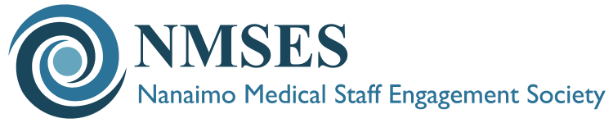 Event Application FormPlease not that this application is for ONE event. If you are applying for more than one event, please email kmcgarry@nmses.ca to receive a Project Application form.Applicant InformationApplicant InformationDate:Division/Department Name:Lead Physician:Email:Phone:Event InformationEvent InformationEvent Name:Event Date:Is this open to all Medical Staff? If not, please explain:Brief Description:Purpose of Event:Partnerships:Please list all partners involved in planning, delivery, and funding, etc.BudgetOrganizer Cost: The Physician Lead may receive a maximum of 4 sessional hours for the planning and execution of this event at an hourly rate of $160.23/hrAttendees will not be paid sessional time.Please note that all sessional and reimbursement claims must be submitted within 3 months from date of occurrence. TypeAmountPhysician Lead:           Total Hours: ___________ @ $160.23/hr$NMSES Admin Costs:                     _________ hours @ $30/hr$Event Space Costs:$Catering Costs:$Other Costs:$Total Requested for this Activity:$Sign and DateSign and DateSignature:		Date:Date ReviewedResultSignature